1.	CONSTITUTION	Article 1: NAME AND PURPOSE		Section 1.  NAME:  The club shall be called the Elizabeth City BASS Masters of Elizabeth City, North Carolina		Section 2.  PURPOSE: The general purpose of the club shall be to facilitate the organized support, protection, education and encouragement of sport-fishing, and conservation at all levels and to “partner“ with other likeminded groups to do the same. More particularly stated, the purposes of the club includes the following:A	To establish and maintain an organization for the support of sport fishing, and all related recreational and educational fishing, and conservation activities conducted in a safe manner. B	To stimulate the public awareness of angling as a major sport. To educate the public upon the positive economic impact of angling at the national, state and local levels. C	To offer our state fish and wildlife agencies our organized, conservation feedback, input, political and legislative support and assistance. D	To promote full adherence to conservation codes, clean water 	standards, and industry accepted practices which impact the sport of fishing. E	To protect and guard anglers right‘s and demand unfettered, responsible access to all public waters and facilities, built, supported or otherwise funded in whole or in part by public funds. F	To detect and report polluters or violators of fish and wildlife 	conservation laws and to expose violators or polluters publicly and focus political or legal attention upon such violations. 	Article 2.  METHOD OF AMENDING THE CONSTITUTION AND BY-LAWS		Section 1.  AMENDMENTS.  The Constitution and By-laws may be amended during the “off season” from December until March and is approved by 51% of the membership present at the scheduled meeting. Administrative or typographic errors may be corrected at any time. 	Article 3.  CHAPTER OFFICE ELECTIONS		Section 1.  ELECTIONS.  			A.  Nominations for new officers will be received annually at the first meeting in September of each year.			B.  Elections shall be by a majority vote (51%) of those members present at the first meeting in October. 			C.  Elections for each office shall be held in the order listed.			D.  Elections shall be by secret ballot. 			E.  Officers will take office in the month of January.  This allows the new officers an opportunity to get a good 			turnover from the 	outgoing officer and allows the tournament director to finish out the tournament year.		Section 2.  ELIGIBILITY TO VOTE. Each member present is entitled to one vote. Must be present to vote.		Section 3.  TERM OF OFFICE.  The term of office is one year, or until a successor assumes office.		Section 4.  VACANCIES.  In the event of an office becoming vacant, nominations shall be solicited 	and an election held to fill the unexpired term of the individual vacating the office. In the 	case of the President, the Vice President’s office will be filled.		Section 5.  ELIGIBILITY TO HOLD OFFICE.  Must be a paid-up, active member.	Article 4.  OFFICERS AND THEIR DUTIES.		Section 1.  PRESIDENT.  Presides over meetings and appoints committees as necessary to conduct the business of the 		club.		Section 2.  VICE-PRESIDENT.  Acts as program chairman, assists the president in his duties and presides in the absence of the president. 		Section 3.  SECRETARY. 			A.  Maintains and reports accurate minutes of all meetings.  			B.  Ensure each new member receives a copy of the Constitution and By-Laws.  			C.  Provide a new and updated club roster to the memberships as changes warrant.  			D.  Maintain a copy of each member who is a boat operator, a copy of his or her liability insurance.		Section 4.  TREASURER.  			A.  Maintains accurate financial records for the club and each club member. 			B.  Collects funds at each club event where required, pays established payout fees, and deposits			& disburses funds from the club's treasury.  			C.  Provides a complete financial report at each meeting.		Section 5.  TOURNAMENT DIRECTOR.  Supervises the tournament committee in performing their duties as specified in the constitution, 					B.  Determines order of finish and points awarded for each tournament.			C.  Maintains records of each tournament and overall point standings.			D.  The tournament director shall chair the tournament committee.  The purpose of the tournament 		committee shall be to plan, organize and operate all Club fishing tournaments or special events. (1)  The tournament committee will draft tournament rules, which must be ratified by the general membership.  The committee will keep tournament records, waivers, enforce all tournament rules and safe boating, regulations and investigate and rule on all protests concerning tournaments. 			E. 	The tournament director subject to approval of majority membership vote will set tournament 			dates/sites.Section 6: CONSERVATION OFFICER:		A.	Represent the Elizabeth City Bass Masters in all matters dealing with wildlife conservation. 		B.	The Conservation Director shall chair the Conservation committee; its purpose shall be to protect 			our natural environment and resources from harm; to document and report to the proper 				authorities’ violations of local, state and federal anti-pollution laws, statutes, regulations, 				ordinances or other incidences; to join in legal action where appropriate; to undertake 				informational and educational programs to bring public awareness of threats to our environment or 		fisheries habitat. 		C.	To inform the club of any local issues that should be addressed by the club. 		D.	Establish and maintain a good working relationship with all local, state and federal wildlife 			agencies.	Article 5.  MEMBERSHIP		Section 1.  REQUIREMENTS FOR MEMBERSHIP			A.  The membership will be limited to a maximum of 30 members. Member must be 16 years of age or older to be in the adult club. Anyone under the age of 18 must be accompanied by an adult guardian 18 or over.			B. Express a genuine interest in the club. Each member is encouraged to be active in the club by attending club meetings, special events, and all other activities considered to be club functions.			C.  A prospective member will:				(1).  Club sponsor will partition the club for membership on behalf of the prospective member 		at any club meeting.  				(2).  Prospective members will be required to pay $25.00 per tournament until voted into the 		club.D.  All members or prospective members who own or operate a watercraft will maintain, as a minimum, $100,000.00 worth of liability insurance on their watercraft to fish any club tournament and sign a waiver of release.		Section 2. ACCEPTANCE.  To be accepted in the club a prospective member must receive a majority 51% "yes" vote.  25% the                  membership must be present to vote. Vote will be by secret ballot.                            		Section 3. DISMISSAL OF MEMBER.A Member can be remove, after 2 warnings from the Club President, from the Club for repeated use of abusive language towards other Members, continued unsportsmanlike behavior, threats of violence or destruction of property towards other Members and habitual disregard of Club Rules. Any Member found engaging in these behaviors will be reported in writing to the Club President and Tournament Director, who will decide if the allegations are accurate and them brought before the Club for discussion and a vote by Secret Ballot. If the offending Member is found to have acted against these guidelines he/she will no longer be a Member of ECBM, be able to participate in ANY ECBM Tournaments, will receive no refund of Club Dues and all ECBM Points and Weights will be forfeited. Offending Member will not be re-eligible for ECBM Membership for 3 Years.                             Section 4. MEMBERSHIP DUES.		A.  Club dues of $150 are due BEFORE the first scheduled tournament of the Season. $20 is entry to fish each monthly Tournament with an optional $5 Big Fish Side Pot. A members dues must be paid and up-to-date before he can fish any club tournaments, no exceptions. Treasurer will inform Club President of any member who is not up-to-date prior to blast off of next tournament.			B.  New Members will be required to pay $30.00 upon acceptance into the club. The money is for the following:	$ 20 .00 – Tournament Fee	$ 10.00 –  Membership FeeC.  There will be no refund to a member who elects to resign or dissolve his affiliation with this club.D.  Any member who falls behind in dues by 3 month’s shall be considered dropped from membership at the next meeting (4th month) if not brought current. No member can fish any tournament without all of their dues paid up to date by blast off.Section 5: LEAVE OF ABSENCEA.  Any member can request from the club a leave of absence (LOA), for the purpose of maintaining his affiliation with the club, but due to circumstances he would not be able to participate in the club functions; tournaments, meetings, etc.  B.  A member requesting a LOA must do so himself, in person, at a regular club meeting.  The member must be up-to-date on his club dues.  If not he must bring them up-to-date before the LOA will be considered. The club will vote to allow the LOA or not.  If granted, the member is placed on LOA until he requests reinstatement, at which time said member must be voted back in by club members, this also must be done by the member in person at a regular club meeting. Vote will be by secret ballot.C.  Upon reinstatement the member becomes a regular due’s paying member but does not have to pay the $10.00 membership fee.  D,  LOA’s maybe requested by a member as many times as the need arises.	Article 6.  GENERAL ARTICLES.		Section 1.  MEETINGS.			A. Twenty Five Percent (25%) of the club membership must be present at a scheduled meeting to conduct club business. Fifty One Percent (51%) of the Club must be present to vote on ANY changes to the By-Laws and/or Club Rules and Dismissal or Voting In of a Member.			B.  Regular meetings will begin at 6:30 P.M. the Thursday prior to each tournament. During months of no tournaments, the President will set the dates for those monthly meetings.			C.  Special meetings shall be held as required to conduct chapter business of an urgent or unusual nature. All members will be notified within 48 hours of special meeting.			D.  No alcoholic beverages will be consumed during club meetings or tournaments.                               Section 2.  COMMITTEES. In addition to other committees appointed by the president, to conduct affairs of the club, the president shall appoint the following standing committees to function 	during his term of office.			A.  Tournament Committee.  				(1)  The chairman of this committee, having been elected under the provisions of the 		Constitution Article, will be the senior member of this committee.  He will be called the 			Tournament Director.  Additional members will be appointed by the Tournament Director 			for the purpose of:					(a).  Establishing a list of tournament dates/sites to be submitted to the club in the 							month of November and approved by the membership in the month of December.				(2)  Act as tournament officials at each club tournament.  In this capacity, they will inspect boats			 	for safety, supervise the blast-off, weigh-in, drawing of starting positions and recording of weights. When circumstance, bad weather, low water or any other unsafe condition arises, the tournament director and tournament committee will make a decision based on good judgment and membership input as too what action will be taken. Course of actions will be determined up to the morning of or the evening before the scheduled tournament but not before Thursday at 6pm prior to the scheduled tournament. The tournament director, due to unsafe conditions can:					(a).  Cancel a tournament						1).  In the case of cancellation of a tournament, the tournament will be rescheduled						 at that same tournament site at a future date determined at the next club meeting.					(b).  Change the tournament hours					(c).  Change the tournament location				(3). Provide a tournament report at the meeting subsequent to each tournament.				(4). Provide the membership a comprehensive point standing at the meeting subsequent to each tournament.				(5). Maintain the scales and all associated equipment and ensuring that the scales and equipment are brought to each tournament site.                                                              (6). Have all livewells checked for working aerators at first tournament of each season.			C.  Awards & Banquets. Vice President and 2 additional members appointed by the president will:				(1).  Conduct business as required for the good of the club.(2).  Provide periodic reports to the club on the status of awards recommended and procured, and banquet arrangements2. TOURNAMENT BY-LAWS	Article 1.  BOATING SAFETY		Section 1.  COAST GUARD REQUIREMENTS.  All boats must meet minimum Coast Guard requirements.		Section 2.  KILL SWITCH DEVICE.  Boats with combustion engines must have a kill switch device. Switch will be checked at the discretion of the tournament committee.		Section 3.  FLOATATION DEVICES.  While tournament fishing, all fisherman in the boat must have a Coast Guard approved life jacket.  The life jacket will be worn at all times while the gasoline engine is running and in gear.		Section 4.  ALCOHOLIC BEVERAGE/DRUGS.  No alcoholic beverages or prescription drug or illegal substance, unless the drug has been prescribed by a physician, will be consumed or used during tournament hours.		Section 5.  HORSEPOWER RATING.  The maximum horsepower permitted for use in a club tournament will not exceed the maximum horsepower rating on the label installed by the manufacturer of the boat.		Section 6.  NO WAKE COURTESY.  Boater shall reduce to idle speed when passing any other occupied watercraft within 100 ft. 1st offense may result in a warning and the 2nd offense in disqualification, as determined by the Tournament Director. No Wake Zones for all waters can be found at www.nconemap.gov and is the boaters responsibility to know based on map, even if buoy marker is not present.                                Section 7.  COMPLIANCE MANDATORY.  Failure to comply with Section 1 through 6 of Article 1of the Tournament By-Laws constitutes grounds for disqualification.	Article 2.  TOURNAMENT RULES.		Section 1.  TOURNAMENT SITE/DATES. Will be approved as soon as possible after 1 January of 	each year by the club membership.		Section 2. TYPES. Tournaments will be individual type.  They will be conducted as follows:			A.  The club will fish Ten (10) regular tournaments between the 1st of March and the 30th of November. These tournaments shall all be conducted on Saturdays.			B.  PARTICIPATION.  				(1). Only paid-up members will be allowed to fish scheduled club tournaments and 			receive points for fishing the tournament.				(2).  Guests will be allowed to fish, but must fish with a club member.  Guests will be charged a 				Tournament Fee of $25.00.  Guests earn no points and will not be included in the club standings and                                                                 shall have no effect in the standings of participating members points. 					(a).	Guests can fish with the same club member only once in the same year. 				(3).  Members who are on LOA (Leave of Absence) cannot fish in any of the scheduled tournaments 	unless the members request to become a regular member first.			C.  STARTING POSITIONS. The starting position for each tournament participant shall be determined by a blind draw of a number.  All members present at the meeting will draw for their “Take Off” positions.  After the members present  have drawn, and their “Take Off” position determined then each  absent member(s), who has expressed a desire to fish the tournament a number will be drawn for each.  If a number was not drawn for a member and he still want to fish the tournament, then he will automatically be assigned the last “Take Off” position. 		Section 3.  FISH LENGTH AND LIMITS.			A.  CREEL LIMIT.				(1). There will be a five (5) fish limit. (6th) sixth fish must be culled or released before competitor                                                                       resumes fishing.				(2).  All fish must be (14) inches or over, or conform to the state laws and regulations as the apply to				size/creel limits at the site of the tournament.			 B.  MEASURING FISH.				(1).  The fish will be measured on a flat board, mouth closed, and the tail laid on the board in a natural				 manner.				(2).  One (1) sweep of the tail will be allowed.				(3).  Mangled, mashed, mauled or otherwise altered fish will be weighted at the discretion of the				tournament director.			 C. TRADING OF FISH.  Trading or giving any part of a catch to another competitor will result in disqualification of all parties involved.		Section 4.  LIVE BAIT.  No “live bait” may be used, living or dead.		Section 5.  LIVEWELLS.  All boats must be equipped with an aerated livewell, and must be operational.  The tournament committee prior to each tournament, at their discretion, will check livewells and aerators.	Section 6. TOURNAMENT PRIZES.  Tournament prizes for first half of the year will be determined by the number of active members as of club meeting in March and the payout matrix. The club will reevaluate the number of active members as of the club meeting in August and readjust the payout (if needed) for the second half of the year using the payout matrix.			A.  Payout will be total individual weight.		Section 7.  WEIGH-IN OFFICIALS.  Will be the tournament committee. The committee will maintain the official weight scales, standings and records.  The committee is responsible for the accurate entry of each member’s catch.		Section 8.  LIVE FISH RELEASE.  Tournament contestants are to release all fish after weigh-in.  	Section 9.  SCORING. 		A.  Scoring will be determined by the pound and ounces or pound and hundredths of pounds system.		B.  Club standings for shall be by the point system. 		C.  Angler of the Year will be determined by total weight for the tournament year.                                             Section 10. PENALTIES. The following will be considered when determining the total pounds and ounces or    pounds and hundredths of pounds:			A.  DEAD FISH.  A penalty of five (5) ounces (.31) will be deducted for each dead fish weighed in. This will be deducted from the total weight and not from the "Big Fish" weight. Dead fish CANNOT be culled and MUST be included in your total creel limit.			B. SHORT FISH. Contestants attempting to weigh-in fish that prove to be less than legal size will be penalized 1 pound per short fish. If the short fish is the only fish presented for weigh-in, the member will be assessed a 50 point penalty for the tournament.			C.  LATE FOR WEIGH-IN.  Contestants who are not at the official check in area at the appointed time will be penalized at the rate of one (1) pound per minute to be deducted from the biggest fish/creel weight.  Any contestant more than fifteen (15) minutes late (to be determined by the tournament director) shall lose all credit for that day's catch, but not participation points, unless delayed by law enforcement and that angler must present documentation of the stop.		Section 11. TIES.  In the event of a tie between two or more members, for a tournament, the following criteria for payouts will be used:			A.  Number of Fish			B.  Biggest Fish			C.  Equal Distribution of the Prize Money		Section 12.  PROBLEMS DURING TOURNAMENT HOURS.  			A.	Boats must remain in tournament waters during tournament hours.			B.	Competitors must leave from and return to official checkpoints by boat. 			C.	Anglers must remain in the boat at all times except: 	1. Competitors are allowed to leave the boat and seek safe shelter in bad weather where danger may be imminent.  	2. Competitors must not depart the boat to land fish or to make the boat or themselves more accessible to fishing waters.                              3. Competitors are allowed to leave the boat for non-fishing related causes, such as to use the restroom, get food or drink and to get boat fuel. No fishing related purchases, such as lures or tackle, may be done while in a tournament.		D.	In breakdown situations anglers may transfer their fish to another competitor’s boat, and ride to check in, he must stay with his catch at all times.			E.	If time allows, the anglers riding together may fish until check in.  		F.	If the broke down competitor has a partner, he may bring his partners catch to the weigh in as long as his partners fish are clearly tagged.  		1. Anglers must keep in mind the daily limit allowed by law when transferring fish to one boat, so as not to be found over their daily limit by law enforcement. 		2. Broke down boats may be towed back to the official checkpoint by any means possible as long as the competitor’s boat is not removed from tournament waters. Waiving of a Late Penalty will be at the discretion of the Tournament Director and competitor MUST call with-in 15 minutes of weigh-in to inform the Tournament director of the situation.		Section 13. ARRIVING LATE FOR A TOURNAMENT.  Members who arrive late for a 	tournament after the blast-off will be allowed to participate in the tournament, but they must first call the Tournament Director to inform them of their arrival and participation in tournament and in the Big Fish side pot. If the member is unable to reach the Tournament Director they must locate another member and inform them of their intentions BEFORE they begin to fish. The member will also continue throughout the day to try to contact the Tournament Director until they get in touch with him. Failure to do so will make the member ineligible to weigh in their catch.		Section 14. CULLING.  All fish must be caught alive and in a sporting manner.  A competitor will not have more than the tournament limit in his livewell at any time.  No culling will be allowed at the launch site.		Section 15.  FISHING LOCATION.  All water that can be reached by boat form the launch site can 	be fished.  Fishing is not permitted within fifty (50) yards of another competitor’s boat which 	is anchored or Power Pole(s) down.		Section 16.  PROTESTS.  Any member participating in the tournament may protest the actions, procedures or results of a club member/members, or the tournament itself.  The protest will be submitted to the tournament director within fifteen (15) minutes after the close of the tournament.  A tournament is considered closed when the last contestant has weighed his fish.  The tournament committee will make a ruling on the protest before any prizes have been paid out.		Section 17.  NON-BOATERS.  All non-boaters expressing a desire to fish will be afforded every opportunity		to fish.  In cases where non-boaters are unable to obtain a partner, the tournament director will place all members names that are fishing alone, in a hat and will draw a name(s) to fill each non-boater requirement.  Non-Boaters are expected to pay his fair share of the days operating expenses, this to be worked out between the boater and non-boater prior to the start of the tournament. Any boater picked to host a non-boater shall be exempt from the next drawing.	Article 3.  AWARDS		Section 1. TROPHIES/PLAQUES. Trophies/plaques will be awarded subject to the following and determined by the final point standings:			A.  The top three club members of the year will receive a trophy or plaque.			B.  The member with the largest fish for the year will receive a trophy or plaque.			C.  Angler of the Year will receive a trophy or plaque.			D.  Most Improved angler will receive a trophy or plaque			E.  Friends and Family tournament winners (Note: Winners may elect to receive cash or plaque)                                            		Section 2. AWARD SELECTION AND COST.  The total amount to be spent on the end-of-the-year awards shall not 		be more than three hundred dollars ($300.00) .  The type of awards to be presented shall be determined by the awards 		committee, based on input from those who will be receiving the awards.                                The following are the annual awards:Angler of the YearFirst Place Second Place Third PlaceLunkerMost ImprovedFriends & Family WinnerJim Sawyer Award: For Outstanding Member (as Nominated and Voted). Must be in Club 5 years+		Section 3.  FIRST PLACE POINTS HOLDER will be awarded his club dues free for the following year.Section 4.  TIES FOR END OF YEAR AWARDS.  .  In the case of a tie for FIRST (1st) place for the end of year awards, the tie will be broken by a four (4) hour fish-off.  The site and date to be set by the tournament director, unless the tournament director is a participant in the fish-off, in this case the site and date will be set by a member of the tournament committee, not participating in the fish-off. The winner of the fish off will be declared the Points Champion and receive his/her club dues paid for the year.  Both members will receive a plaques but the member losing the fish off will receive a plaque indicating 1st place Points, not Points Champion.  If there are any ties for the other end of year awards; all members earning the respective awards will receive a plaque to so indicate their accomplishments.	Article 4.  CLUB CLASSIC TOURNAMENT		Section 1. WHEN AND WHERE The ECBM Classic will be conducted on a Saturday & Sunday of October or November, as determined           by the Tournament Director, each year for the current year’s qualifiers.			B.  The tournament will be a two (2) day tournament.			C.  The tournament site will be determined by random draw from the LOCAL tournament sites fished 				the current year. 			D.  The drawing for tournament site will be conducted at the Thursday night meeting prior to the schedule 				tournament date. This is a mandatory meeting for all Classic Participants, unless the member has been 				excused from the meeting for reasons approved by the club (work, health, family issues etc.) The excused 				must make arrangements to have his big fish money turned in at the Mandatory Thursday night 					meeting or before blast-off on day one of the Classic Tournament.			E.  Tournament waters will be off limits from the time the site has been determined until the morning of the 			tournament. 		Section 2. WHO CAN PARTICIPATE   All members who have been active, fished at least 50% of the Scheduled Tournaments for that Season and are in good standing no later than the 1st official tournament of that current season. Any new members added after the 1st official tournament can qualify for the next years Classic Tournament.                 			B.  To participate in the classic the contestant must be a member in good standing at the time of the 				classic.  Members’ dues must be current.		Section 3.  CLASSIC PROCEDURES			A.  All eligible club members can fish both days of the Classic. 			B.  Qualifying No Boaters will fish the classic using the following criteria:				(1). On the first day the No Boater will be paired with a boater via a blind draw.				(2). On the second day all qualifying No Boaters will be paired by blind draw, except those 					boaters who were drawn on the first day, their names will not be in the draw.					Section 4.  ENTRY FEES AND PAYOUT			A.  This will be a NO entry fee tournament.			B.  The club will announce the amount of winnings available for the classic payout, dependent on the                 .                                                current financial situation of the club, at the Thursday meeting before the Classic.			C.  The Big Fish entry will be $10 a person and is mandatory that each contestant enter the “Big 					Fish” pot.   				(1). The Big Fish payout will be awarded both days of the tournament.						D.  The payout for the classic will be as follows:				(1). First Place-  60% of the amount determined at the Classic meeting.				(2).  Second Place  40% of the amount determined at the Classic meeting.	POINTS MATRIX1.	EACH MEMBER SHALL RECEIVE FIFTY (50) POINTS FOR EACH TOURNAMENT FISHED.  THESE ARE CALLED PARTICIPATION POINTS.2.	POINTS WILL BE AWARDED TO EACH MEMBER WHO WEIGHTS IN FISH. THESE POINTS ARE CALLED TOURNAMENT POINTS. TOURNAMENT POINTS WILL BE DETERMINED AS TO PLACE OF FINISH IN THE TOURNAMENT:		PLACE OF	TOURNAMENT	PARTICIPATION	TOTAL		FINISH	POINTS		POINTS		POINTS		1		150			50			200		2		145			50			195		3		140			50			190		4		135			50			185		5		130			50			180		6		125			50			175		7		120			50			170		8		115			50			165		9		110			50			160		10		105			50			155		11		100			50			150		12		 95			50			145		13		 90			50			140		14		 85			50			135		15		 80			50			130		16		 75			50			125		17		 70			50			120		18		 65			50			115		19		 60			50			110		20		 55			50			105		21		 50			50			100		22		 45			50			 95		23		 40			50			 90		24		 35			50			 85		25		 30			50			 803.	TOURNAMENT POINTS AND PARTICIPATION POINTS WILL BE COMBINED TO DETERMINE TOTAL POINTS AWARDED FOR THE TOURNAMENT.MEMBERS WILL COUNT ONLY EIGHT (8) OF THEIR TEN (10) TOURNAMENT TO DETERMINE 	FINAL END-OF-THE YEAR POINTS. 	ENCLOSURE (1)PAYOUT MATRIX												Enclosure (2)HISTORY:	Amended:	December 1999	Added Payout Matrix	Amended:	December 2005	Deleted Awarding 1lb to members who attended special club 							 functions.	Amended	April 2006		Dropped all affiliation with B.A.S.S. and affiliated with TBF & 							FLW.	Amended	December 2008	Added the Conservations Officer & Youth Director as officers of 							the club.	Amended	March 2010		Changed the club dues fro $15 to $20 per month.	Amended	February 2011		Dropped all affiliation with TBF & FLW.	Amended	Septermber 2011	Added Classic winners to Awards.  Added Article 4 “Club 								Classic” to Tournament By-Laws.	Amended	December 2012	Deleted Classic winners to Awards.  Deleted Article 4 from 							Tournament By-Laws.	Amended	May 2012		Added Article 4 “Club Classic” to Tournament By-Laws	Amended	July 2012		Amended Article 4 Club Classic	Amendment (11)	September 2012	Added Leave of Absence 	Amendment (12)	February 2013		Fish Off For 1st Place Only	Amendment (13)	March 2014		Tournament Payout & Classic Payout Changes	Amendment (14)	March 2015		(a): Add the option that the winners of the Husband & Wife 							could select money vice plague.							(b)  Changed the club classic dates to the first weekend in 								October.	Amendment (15)	September 2015	How non-present members starting positions will be drawn.Amendment (16)	May 2017		Revised Section 12.  Problems During Tournament HoursAmendment (17)          May 2019                     Edited and RevisedAmended                      Dec 2020                      Edited and RevisedAmended                      Nov 2022                      Edited and Revised www.nconemap.gov added for No Wake      Zone locations.Amended                       Jan. 2023                      Changed dates of  making Tournament ScheduleNUMBER OF MEMBERSPAYOUT TOTALPAYOUT BREAKDOWN10 through 12$150.001st  $75.002nd  $50.003rd $25.0013 through 15$175.001st  $100.002nd  $50.003rd $25.0016 through 19$250.001st  $125.002nd  $75.003rd $50.0020 through 25$325.001st  $150.002nd  $100.003rd $75.0026 through 30$450.001st  $200.002nd  $150.003rd $100.00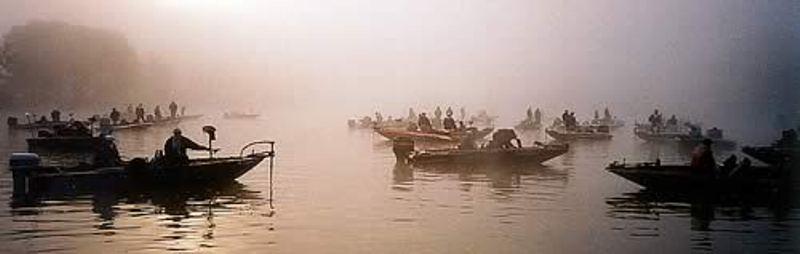 